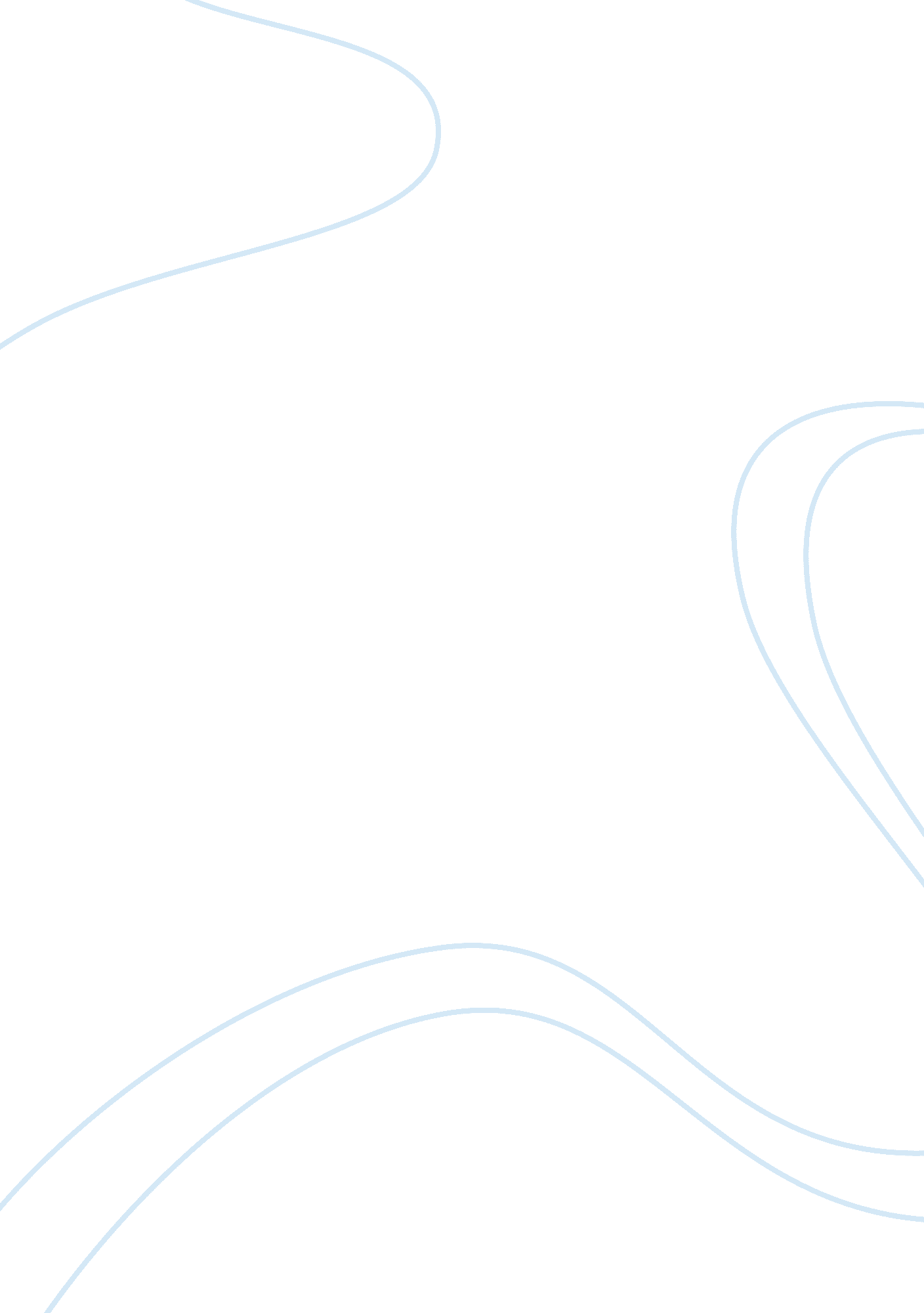 Grameenphone packages and vas essay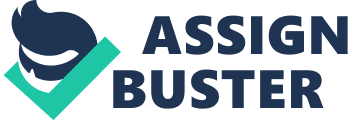 Shohoj: Shohoj is a prepaid connection where you will be able to talk to any operator number at a flat rate. Aapon: You can talk to over 37 million Grameenphone numbers at a very low rate of 13 Paisa per 10 second. Bondhu: This package with the highest number of F& Fs allows you to talk to your near and dear ones at the lowest rate. Spondon: “ Spondon” is the new attractive price plan from Grameenphone which gives you the opportunity to “ Pay only as much as you will talk”. Djuice: New djuice price plan from Grameenphone Ltd. is designed with the Youth in mind. Xplore: Xplore is a postpaid connection and is available with Mobile to Mobile with BTCL connectivity. BTCL incoming is absolutely free in Xplore. Smile: The Grameenphone Smile prepaid connection now gives you more freedom, more opportunities and more reasons to smile. My Zone: Activate MY ZONE and enjoy up to 86% discount in their call rate. Amontron: “ Amontron” is the new attractive price plan from Grameenphone which gives you the opportunity to talk to any other operator at a call rate of 11 paisa per 10 second (24 hours). Nishchinto: Flat rate of 15 paisa per 10 second for 24 hours and 20% Instant money back facility on local voice call usage. Internet: Internet is the most convenient medium of information, through which people can enhance their knowledge, spread the same from one corner of the globe to whichever place they wish with a single click. Grameenphone provides various internet packages and devices for information, entertainment, social networking on mobile phones, personal computers and laptops. Grameenphone provides internet to the people in the following ways:* Desktop and Laptop browsing: by using the mobile as modem or by internet modem.* Mobile screen browsing: WAP/internet browsing on the mobile. Some of the packages are – Mini pack Pay Per Use is for only prepaid subscribers where Internet usage where Internet usage is chargeable at BDT 0. 02/KB up to a maximum of BDT 20/Day, between 12am-11. 59pm daily. Pay as you go (P1) is a pay-as-you-go offer which is applicable for Post Paid subscribers onlyFor every kilobyte (KB) of data browsed, subscribers are charged BDT 0. 02(excluding VAT). Minipack 3MB is an Internet Combo pack 3MB Data and 3MMS at BDT 9 (+15% VAT) with 3 days validity. Minipack 15MB  is an internet offer, Browsing/downloading capacity up to 15MB @ BDT 29 (+VAT). Minipack 99MB   is an internet offer, Browsing/downloading capacity up to 99MB @ BDT 99 (+VAT). 1GB Package P6 is an internet offer of 1 GB per month @ BDT 300+VAT. Heavy Internet browsing Package P2 (FUP enforced after 5GB : Large screen internet package designed for heavy browsing by advanced users with 30 day validity, monthly charge is BDT 850 (excluding VAT). Night Time Heavy Internet browsing Package P3 (FUP enforced after 5GB): P3 is heavy browsing by advanced users during night time, with 30 day validity, monthly charge is BDT 250+VAT. Daily 150MB Package P4 is 150MB data usage limit in a day and daily charge is BDT 60+VAT. GB Package P5 is an internet offer of 3 GB per month @ BDT 700+VAT. The package has a validity of 30 days (from the date of activation). 1GB Package P6 is an internet offer of 1 GB per month @ BDT 300+VAT. The package has a validity period of 30 days Value Added Service (VAS): Value-added service (VAS) is a popular telecommunication term referring to services beyond standard voice calls, offered by mobile network providers or by third-party VAS providers. Call Block: Call Block Service enables subscribers to easily block unwanted calls to their mobile phones anytime, anywhere through its Blacklist feature. Recently, Grameenphone has also introduced the White list feature to allow only certain numbers to be able to call the subscriber, keeping all other callers blocked. MobiCash: Grameenphone brings another technological marvel- MobiCash Ticketing, With MobiCash Ticketing service, one can buy Intercity Train tickets in advance from his/her own mobile phone. One can sit at the comfort of his/her own home and stop worrying about collecting train ticket for you upcoming journey. Missed Call Alert: Missed Call alert service notifies customers about missed due to keeping the phone switched off or being out of network. The subscriber will be notified by SMS about the details of missed call. Infotainment Service: Infotainment service includes Fashion related tips, Recipe, Beauty Tips, Transport Tour package guideline by dialing the IVR port 2666. Mobile Backup Service: Mobile backup service gives the facilities to store mobile data. One can store data including Contacts, SMS, Photos, and Music etc. These data are stored in Grameenphone secure server also enables to restore the saved data back to existing mobile or new mobile when necessary. For high end Handset (EDGE/GPRS enabled) this service charge is BDT 20/month +15% VAT. For Low End Handset (Non-EDGE/GPRS enabled) this service charge is BDT 10/month+15% VAT. MMS: Multimedia Messaging Service (MMS) is an exciting way to share moments. MMS of pictures, animations, music, video clip (up to 100 KB). Pictures and video clips can also be send to e-mail address. Local GP TO GP mms BDT 3. 00. GP to Airtel, GP to Robi cost BDT 3. 00 +15% VAT included. Voice SMS: If someone is unable or unreachable to answer calls within 20 seconds, this service will automatically divert the call to user’s voice mail. The subscriber is notified by a message and can hear it when convenient. Pay For ME: A GP subscriber can call another GP subscriber through Pay for me service even if the caller does not have any balance. Grameenphone is also offering new feature for Pay for me subscriber. One can select and de-select phone numbers for using this service known as white list and blacklist concept. Subscribers can make the list of phone numbers they want to receive the pay for me request and add to white list. Similarly the list of unwanted phone numbers can be blocked for activating the pay for me request through blacklist. BillPay: Grameenphone’s Bill Pay service brings a hassle free and secure electronic solution to pay  utility bills. Now one can easily pay utility bills from his/her  nearest Bill Pay authorized shop or through  own GP mobile seven days a week anytime and from anywhere. Cell Bazaar: Cell bazaar is a service from Grameenphone that allows buying or selling over mobile phone. If anyone wants to sell something, post the information on Cell Bazaar through Grameenphone, and buyers will want to contact. If someone looking for something to buy, or a service (e. g. , tutor), one can look for it on Cell Bazaar and contact the seller directly. When buyers sees an item they like, they can call the seller, get additional information, and meet the seller to complete the transaction. Cell Bazaar is a platform for buyers and sellers to find each other. GP SMS Chat: GP SMS Chat is a SMS Based Chatting Service where one can meet new friends & chat with them. One can also chat with multiple friends simultaneously at crowded chat rooms. Vehicle Tracking System: Vehicle tracking service is a GPS based vehicle tracking system which helps to give information to the vehicle owner about the vehicle location and other related statues of vehicle. The authorized person can get the information about the vehicle through SMS and web. If the vehicle has been configured with a maximum speed limit and when the vehicle speed exceeds the limit the system will send an over speed alert SMS to the car owner. Any time the car owner can know about your vehicles engine status. Multiple vehicles can be managed in one interface. Maximum Speed limit can be customized from the web interface don’t need call operator for assistance. Viewing car location through mobile is also possible. Three years of product replacement warranty is provided for this service. Mobile phone version available for J2me supported phones. 24/7 call center support for after sales service. The start up fee for the service including the device price is BDT 12, 200 (Including VAT) and the monthly service fee is BDT 750 + VAT. There will be up-to 20% discount for corporate organizations on both the fees based on volume. The individual subscribers will be able to enjoy up-to 20% discount on monthly service fee based on advance payments. Voice SMS: A service which enables a GP subscriber to record a message or greeting and send it instantly via SMS. To send a voice SMS one has to put *(star) before and after the cell number. After the beep tone the message has to be recorded and the line has to be disconnected to send the SMS. Receiver will receive an SMS notification asking to dial *0*, to retrieve the received message. To retrieve previous VSMS *1*has to be dialed. Tariff of GP to GP and others is BDT 2. 00(excluding VAT). To listen an old voice SMS, tariff is BDT 1. 00 (excluding VAT). International SMS: Grameenphone allows exchanging SMS with dear ones in foreign countries. Grameenphone covers 188 countries, 542 operators around the world. This service is activated for all the Grameenphone pre-paid and post-paid customers. 15% VAT is applicable for sending SMS to foreign countries. International MMS: International MMS is a very useful service that allows customers to exchange MMS with friends, family members in foreign countries. Currently, Grameenphone covers 41 countries, 73 operators around the world. 15 % VAT is charged for sending MMS outside Bangladesh. E-Bill: Grameenphone came with the E bill concept to send the bills of post-paid customers through e-mail. E-bill service facilitates customers by providing diversified benefits like fast & accurate delivery, ensuring information security & contributing on green environment as well. This is the fastest and easiest way of getting bills. E bill is free of cost. SMS charge (Tk. 2 + 15% VAT/SMS) will be deducted for subscribe or cancel or change email address. Facebook SMS: Without internet connectivity one can use facebook. Through SMS one can use basic functions of facebook like status update, send friend request, search friends etc. Users have to SMS writing fb and send to 32665 and a confirmation code will be sent to user via SMS which needs to be entered in users facebook account for initiate facebook SMS. Or follow this link from mobile: http://m. facebook. com/. Each SMS is charged only BDT 1 (excluding vat) and any incoming SMS is free. Smart Load: Recharge to other GP prepaid numbers from A GP number is now much easier with “ Smart Load”. Through this service any GP prepaid subscriber will be able to recharge any amount through scratch card to any GP other prepaid number from his/her prepaid number. Recharge validity will be as per modality of search card. No premium will be charged for this service. Only Prepaid subscribers can avail this service. Quick Search: Quick Search enables Grameenphone subscribers to execute Internet based searches even if they do not have Internet access in their mobile. Subscribers with Internet access can also use the service through a mobile based Java application. Tariff is excluding VAT of 15%. Data charges is added to the tariff. Buddy Tracker: One can track anyone after activating buddy tracker service. One can also add friends to the tracking list. The person who will be track has to accept the request. If necessary, user can also deregister from buddy tracker service. Charges BDT 2. 30 (including VAT) per SMS with no monthly fee. Entertainment Box: Entertainment Box is a package of IVR services where you can listen to Bangla stories, TV schedule and Movie information through a single short code 1234 by Grameenphone mobile. Enjoy monthly, weekly and daily IVR based subscription on 1234. International Roaming: International Roaming (IR) is a service that allows subscribers of one mobile network to use his/her own phone (number & handset) in foreign operators’ networks while traveling outside home country. As of November 2010, Grameenphone has more than 380 GSM partner operators in over 120 countries in 6 continents and 176 EDGE/GPRS partner operators in 60 countries. POST-PAID Standard Roaming: Through this service, any GP post-paid subscriber is eligible to enjoy voice SMS service even while s/he is travelling abroad. Our unique “ One Country, One Rate” roaming tariff allows all valued postpaid roaming subscribers to enjoy same roaming tariff in specific countries – irrespective of different roaming partners’ different charges, tax etc. SMS Roaming: International roaming service without the VOICE facility is called ‘ SMS Roaming’. With this service, the subscriber can send/receive SMS while traveling abroad; however, VOICE call facilities will be barred while roaming. EDGE/GPRS Roaming: EDGE/ GPRS is an advanced mobile technology and enables you to use high speed mobile internet and data services. This service can be enjoyed by the post paid subscribers only. PRE-PAID Standard Roaming: Through this service, any GP pre-paid subscriber is eligible to enjoy voice SMS service even while s/he is travelling abroad. Subscribers can avail both Standard and SMS Roaming. No subscription fee for availing Roaming. In Flight Roaming: Grameenphone is the 1st operator in Bangladesh to launch GSM roaming with Aerob Mobile. Aerob Mobile AS provides roaming facility onboard aircrafts, providing global coverage. It is a safe, cost effective solution allowing passengers to use their mobile phones and PDA’s whilst in flight. Grameenphone subscribers with international roaming facility can avail roaming facility on board the aircraft. No additional subscription is needed. Subscriber can enjoy the service by switching the mobile phone on in-flight to access GSM services. International Roaming: Grameenphone international roaming service is now available in sea and enables ship passengers and crew members to do business and stay close with near ones. Subscriber’s phone need to be international roaming enabled to use Maritime Roaming. In maritime roaming subscribers can make call receive it from anywhere from the world just the subscriber have to have a GSM dual band (900/1800 MHz) or GSM single band (1800 MHz) mobile. Roamer can avail Voice SMS service. 